EIXO TEMÁTICO:  1) Práticas sociais nas atividades do profissional bibliotecário;
2)  O bibliotecário e as Tecnologias;
3) Múltiplos caminhos;
4) Gestão e processos.TÍTULO DO TRABALHO (letras maiúsculas em negrito, fonte Times New Roman , tamanho 12, centralizado) Subtítulo (letras minúsculas em negrito, fonte Times New Roman , tamanho 12)                                                                                                                      Sobrenome, nome                                                                                                                        Sobrenome, nome                                                                                                                    Sobrenome, nome        Sobrenome, nome Resumo:  Parágrafo único de 200 a 500 palavras, em fonte Times New Roman, tamanho 10, antecedido da palavra RESUMO (maiúscula e negritada), separado do título por espaço duplo;Palavras-chave: entre 3 e 5 termos, separados por pontos, em fonte Times New Roman, tamanho 10, abaixo do resumo;Abstract:Composto por parágrafo único em língua inglesa de 200 a 500 palavras, em fonte Times New Roman , itálica, tamanho 10;Keywords: entre 3 e 5 termos em língua inglesa, separados por pontos, em fonte Times New Roman, itálica, tamanho 10, abaixo do Abstract;Títulos internos: Times New Roman, tamanho 12, em negrito.O Corpo do Trabalho deve ser digitado em fonte times new roman  12, espaçamento 1,5 entre linhas e justificado. Dimensão de 10 a 15 páginas.1 IntroduçãoA introdução de um trabalho se destina a apresentar  o tema abordado. Esta seção deve conter também problema (quando for o caso), justificativa.2 Referencial teóricoAs menções de autores no texto subordinar-se-ão as Normas Técnicas da ABNT ─ NBR 10520, agosto 2002. Exemplos: Guimarães (1964, p. 70); (GUIMARÃES, 1964) e (GUIMARÃES, 1964, p. 71).3 Materiais e métodos (ou Procedimento metodológico)Apresentar de forma sucinta os materiais e métodos utilizados, tais como: método empregado, população e amostra, técnicas, instrumentos e procedimentos de coleta de dados e procedimentos de análise.4 Análise  e discussão Os resultados devem ser apresentados de forma clara. Se forem dados parciais devem constar no texto. As ilustrações devem ser inseridas e referenciadas conforme a figura 1. Não poderá haver mais texto do que figura ao longo do resumo expandido. Deverão ser seguidas para fins de consultas ou esclarecimento de dúvidas: ABNT NBR 6022/2003 e 14724/2011. Figura 1 – Imagem da FURG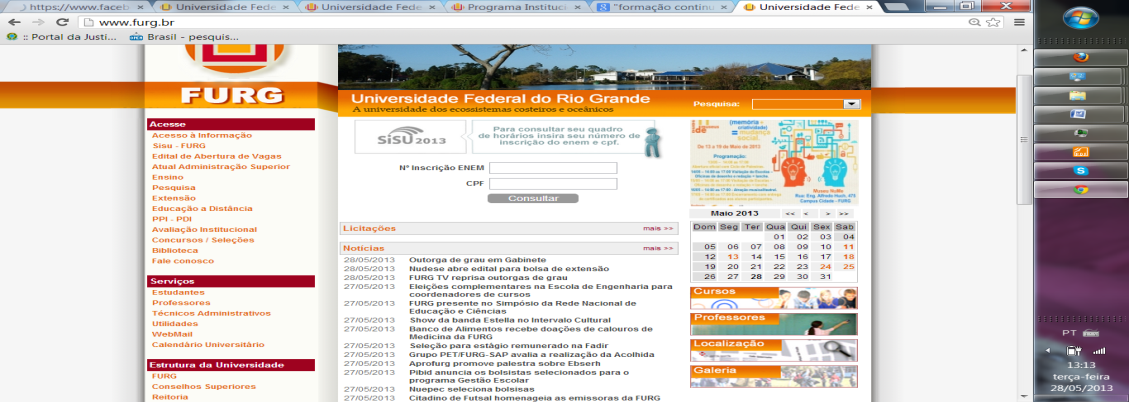 Fonte: O(s) autor (es)Tabela é uma forma de inserir informações no trabalho científico. Para tal, deverá ser seguido recomendação do IBGE relativa a inserção de tabelas. (NBR 14724 - Informação e documentação - Trabalhos acadêmicos -Apresentação, orienta o uso da Norma de apresentação tabular - IBGE (1993)).5 ConsideraçõesApresentar de forma sucinta as reflexões realizadas até o momento, os aspectos relevantes sobre o trabalho e as recomendações que se façam necessárias.ReferênciasVide ABNT NBR 6023/2002 – Referências.Apêndice,  se houver.Anexos,  se houver.